Kindly Support Our SXM DOET Project[Your Organization Name]  								Philipsburg, [Date, 2024]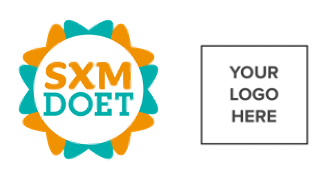 Dear BUSINESS/COMPANY/ENTITY NAME,As you may have already heard by now, SXM DOET is busy preparing for what is the largest volunteering event Sint Maarten, on an annual basis. On Friday March 15th and Saturday March 16th, 2024 various foundations, associations, sports teams, clubs, and schools will be enlisting the support of over 1.000 volunteers to complete various projects and odd jobs they’ve always wanted to get off the ground.Our foundation, [NAME], will be participating in SXM DOET 2024, during their 10th anniversary edition, with our project [Project Title]. [Indicate brief details of your project and kindly request what you still need for a successful execution.]We look forward to hearing from your company and hope that you can partner with our organization.If you’d like more information about the event from its official organizers please do not hesitate to contact them at info.sxmdoet@gmail.com or by phone at +1721-5860808.Thank you for considering to assisting our organization’s mission to [your organization’s mission or goal].Kind regards,President/Representative NameAddress of Your OrganizationPhone Number | E-mailChamber or CRIB Number